Bewerbungsprofi	Informations- und Kommunikationstechnik IKT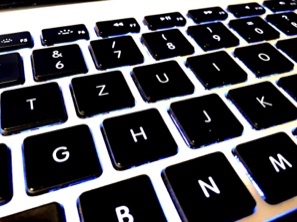 Name:       Klasse:       Datum: 15.03.20Nr.Frage oder Aufgabe:Antwort oder Ergebnis:Antwort oder Ergebnis:Antwort oder Ergebnis:1Bestandteile einer BewerbungAus welchen Teilen besteht eine gute Bewerbung? Kreuze an!Eine gute Bewerbung besteht aus: Lebenslauf Fotos von der Familie Deckblatt Anschreiben letzte Zeugnisse Bewerbungsmappe Wunschliste für WeihnachtenEine gute Bewerbung besteht aus: Lebenslauf Fotos von der Familie Deckblatt Anschreiben letzte Zeugnisse Bewerbungsmappe Wunschliste für WeihnachtenEine gute Bewerbung besteht aus: Lebenslauf Fotos von der Familie Deckblatt Anschreiben letzte Zeugnisse Bewerbungsmappe Wunschliste für Weihnachten2Schreibweise (Gliederung) der PostleitzahlWie wird die Postleitzahl bei Adressen angegeben? Kreuze die richtige Antwort an!Die Postleitzahl wird so geschrieben: 8 5 3 5 4 85354 85 3 54Die Postleitzahl wird so geschrieben: 8 5 3 5 4 85354 85 3 54Die Postleitzahl wird so geschrieben: 8 5 3 5 4 85354 85 3 543Reihenfolge (Gliederung) der eigenen AnschriftDie eigene Anschrift im Bewerbungsschreiben ist wichtig, damit die Firma sich beim Bewerber melden kann. Nummeriere die richtige Reihenfolge!Klicke dazu auf die Kästchen und wähle die richtige Nummer!Vorname, NachnamePostleitzahl (PLZ), OrtStraße, HausnummerTelefonnummer4Anrede im BewerbungsschreibenWie wird die Kontaktperson der Firma angesprochen? Bilde Sätze!Denke an Groß- und Kleinschreibung!Fall 1: Du bewirbst dich bei Frau Schindler und beginnst dein Anschreiben so:      Frau Schindler,hiermit bewerbe ich mich bei       um einen Arbeitsplatz in der Firma „Papiermacherei“...Fall 1: Du bewirbst dich bei Frau Schindler und beginnst dein Anschreiben so:      Frau Schindler,hiermit bewerbe ich mich bei       um einen Arbeitsplatz in der Firma „Papiermacherei“...Fall 1: Du bewirbst dich bei Frau Schindler und beginnst dein Anschreiben so:      Frau Schindler,hiermit bewerbe ich mich bei       um einen Arbeitsplatz in der Firma „Papiermacherei“...5Inhalte eines BewerbungsanschreibensWelche Daten soll ein Bewerbungsanschreiben enthalten? Kreuze an: richtig oder falschrichtigfalschWas gehört in ein Anschreiben?5Inhalte eines BewerbungsanschreibensWelche Daten soll ein Bewerbungsanschreiben enthalten? Kreuze an: richtig oder falschLieblingsfilm5Inhalte eines BewerbungsanschreibensWelche Daten soll ein Bewerbungsanschreiben enthalten? Kreuze an: richtig oder falschErfahrungen und Kenntnisse im Beruf5Inhalte eines BewerbungsanschreibensWelche Daten soll ein Bewerbungsanschreiben enthalten? Kreuze an: richtig oder falschLieblingsdisco5Inhalte eines BewerbungsanschreibensWelche Daten soll ein Bewerbungsanschreiben enthalten? Kreuze an: richtig oder falschGrund für Bewerbung6Inhalt eines Textes im AnschreibenSchreibe einen kurzen Text für ein Anschreiben, in dem du den Firmenchef davon überzeugen sollst, dich einzustellen.Fall: Du bewirbst dich bei deiner Lieblingsfirma und bringst sehr viel Erfahrung und Wissen für die Arbeit dort mit:„... Ich bewerbe mich bei Ihnen, weil ich      .Fall: Du bewirbst dich bei deiner Lieblingsfirma und bringst sehr viel Erfahrung und Wissen für die Arbeit dort mit:„... Ich bewerbe mich bei Ihnen, weil ich      .Fall: Du bewirbst dich bei deiner Lieblingsfirma und bringst sehr viel Erfahrung und Wissen für die Arbeit dort mit:„... Ich bewerbe mich bei Ihnen, weil ich      .7Für Schnelle: Tastschreiben -> Sicherheit!Tippe folgende Zeilen ab!fvf fvf vfv vfv fvf fvfjmj jmj mjm mjm jmj jmj